*Learning Target:*Critical Content:Direct variation –Constant of variation/constant of proportionality –*y=kx always passes through the ___________. This means the x and y intercepts are _______and k is the ___________.Ex: Name the constant of variation for the following equations. Also, find the slope.
a)								b) 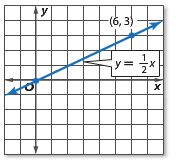 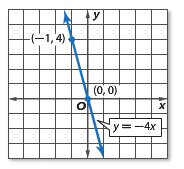 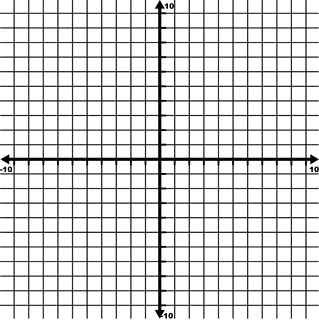 Ex: Graph  m = _______b = _______Ex: Write and solve a direct variation equation.  Suppose y varies directly as x and y = 72 when x = 8.
a) Write a direct variation equation for y and x.		b) Use the direct variation equation to find x when y = 63.One of the most common applications of direct variation is the formula ___________.  _________ d varies _______ as the ______ t, and the ______ r is the __________ of _____________.Ex: The distance a jet travels varies directly as the number of hours it flies.  A jet traveled 3420 miles in 6 hours.
a) Write a direct variation equation.					b) Graph the equation	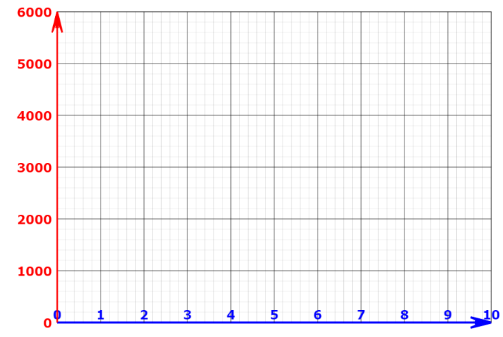 c) Estimate how many hours it will take for an airliner to fly 6500 miles.